Ministério da Educação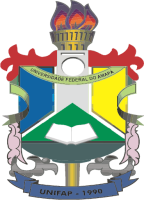 Fundação Universidade Federal do AmapáSCPD – Sistema de Concessão de Passagens e DiáriasRELATÓRIO DE VIAGEM/PRESTAÇÃO DE CONTASObs.: este relatório só é obrigatório em casos de viagem internacional ou intermunicipal, para as demais é opcional, e em casos de viagens em grupo poderá ser feito de forma conjunta, se os compromissos coincidirem. Ministério da EducaçãoFundação Universidade Federal do AmapáSCPD – Sistema de Concessão de Passagens e DiáriasRELATÓRIO DE VIAGEM/PRESTAÇÃO DE CONTASObs.: este relatório só é obrigatório em casos de viagem internacional ou intermunicipal, para as demais é opcional, e em casos de viagens em grupo poderá ser feito de forma conjunta, se os compromissos coincidirem. Ministério da EducaçãoFundação Universidade Federal do AmapáSCPD – Sistema de Concessão de Passagens e DiáriasRELATÓRIO DE VIAGEM/PRESTAÇÃO DE CONTASObs.: este relatório só é obrigatório em casos de viagem internacional ou intermunicipal, para as demais é opcional, e em casos de viagens em grupo poderá ser feito de forma conjunta, se os compromissos coincidirem. Ministério da EducaçãoFundação Universidade Federal do AmapáSCPD – Sistema de Concessão de Passagens e DiáriasRELATÓRIO DE VIAGEM/PRESTAÇÃO DE CONTASObs.: este relatório só é obrigatório em casos de viagem internacional ou intermunicipal, para as demais é opcional, e em casos de viagens em grupo poderá ser feito de forma conjunta, se os compromissos coincidirem. Ministério da EducaçãoFundação Universidade Federal do AmapáSCPD – Sistema de Concessão de Passagens e DiáriasRELATÓRIO DE VIAGEM/PRESTAÇÃO DE CONTASObs.: este relatório só é obrigatório em casos de viagem internacional ou intermunicipal, para as demais é opcional, e em casos de viagens em grupo poderá ser feito de forma conjunta, se os compromissos coincidirem. Ministério da EducaçãoFundação Universidade Federal do AmapáSCPD – Sistema de Concessão de Passagens e DiáriasRELATÓRIO DE VIAGEM/PRESTAÇÃO DE CONTASObs.: este relatório só é obrigatório em casos de viagem internacional ou intermunicipal, para as demais é opcional, e em casos de viagens em grupo poderá ser feito de forma conjunta, se os compromissos coincidirem. Ministério da EducaçãoFundação Universidade Federal do AmapáSCPD – Sistema de Concessão de Passagens e DiáriasRELATÓRIO DE VIAGEM/PRESTAÇÃO DE CONTASObs.: este relatório só é obrigatório em casos de viagem internacional ou intermunicipal, para as demais é opcional, e em casos de viagens em grupo poderá ser feito de forma conjunta, se os compromissos coincidirem. Ministério da EducaçãoFundação Universidade Federal do AmapáSCPD – Sistema de Concessão de Passagens e DiáriasRELATÓRIO DE VIAGEM/PRESTAÇÃO DE CONTASObs.: este relatório só é obrigatório em casos de viagem internacional ou intermunicipal, para as demais é opcional, e em casos de viagens em grupo poderá ser feito de forma conjunta, se os compromissos coincidirem. Ministério da EducaçãoFundação Universidade Federal do AmapáSCPD – Sistema de Concessão de Passagens e DiáriasRELATÓRIO DE VIAGEM/PRESTAÇÃO DE CONTASObs.: este relatório só é obrigatório em casos de viagem internacional ou intermunicipal, para as demais é opcional, e em casos de viagens em grupo poderá ser feito de forma conjunta, se os compromissos coincidirem. Ministério da EducaçãoFundação Universidade Federal do AmapáSCPD – Sistema de Concessão de Passagens e DiáriasRELATÓRIO DE VIAGEM/PRESTAÇÃO DE CONTASObs.: este relatório só é obrigatório em casos de viagem internacional ou intermunicipal, para as demais é opcional, e em casos de viagens em grupo poderá ser feito de forma conjunta, se os compromissos coincidirem. Ministério da EducaçãoFundação Universidade Federal do AmapáSCPD – Sistema de Concessão de Passagens e DiáriasRELATÓRIO DE VIAGEM/PRESTAÇÃO DE CONTASObs.: este relatório só é obrigatório em casos de viagem internacional ou intermunicipal, para as demais é opcional, e em casos de viagens em grupo poderá ser feito de forma conjunta, se os compromissos coincidirem. Ministério da EducaçãoFundação Universidade Federal do AmapáSCPD – Sistema de Concessão de Passagens e DiáriasRELATÓRIO DE VIAGEM/PRESTAÇÃO DE CONTASObs.: este relatório só é obrigatório em casos de viagem internacional ou intermunicipal, para as demais é opcional, e em casos de viagens em grupo poderá ser feito de forma conjunta, se os compromissos coincidirem. Ministério da EducaçãoFundação Universidade Federal do AmapáSCPD – Sistema de Concessão de Passagens e DiáriasRELATÓRIO DE VIAGEM/PRESTAÇÃO DE CONTASObs.: este relatório só é obrigatório em casos de viagem internacional ou intermunicipal, para as demais é opcional, e em casos de viagens em grupo poderá ser feito de forma conjunta, se os compromissos coincidirem. Ministério da EducaçãoFundação Universidade Federal do AmapáSCPD – Sistema de Concessão de Passagens e DiáriasRELATÓRIO DE VIAGEM/PRESTAÇÃO DE CONTASObs.: este relatório só é obrigatório em casos de viagem internacional ou intermunicipal, para as demais é opcional, e em casos de viagens em grupo poderá ser feito de forma conjunta, se os compromissos coincidirem.  IDENTIFICAÇÃO DO SERVIDOR IDENTIFICAÇÃO DO SERVIDOR IDENTIFICAÇÃO DO SERVIDOR IDENTIFICAÇÃO DO SERVIDOR IDENTIFICAÇÃO DO SERVIDOR IDENTIFICAÇÃO DO SERVIDOR IDENTIFICAÇÃO DO SERVIDOR IDENTIFICAÇÃO DO SERVIDOR IDENTIFICAÇÃO DO SERVIDOR IDENTIFICAÇÃO DO SERVIDOR IDENTIFICAÇÃO DO SERVIDOR IDENTIFICAÇÃO DO SERVIDOR IDENTIFICAÇÃO DO SERVIDOR IDENTIFICAÇÃO DO SERVIDORNome:Nome:Nome:Nome:Nome:Nome:Nome:Nome:Nome:Nome:Nome:Nome:Nome:Nome:Cargo: Cargo: Cargo: Cargo: Cargo: Matrícula SIAPE: Matrícula SIAPE: Matrícula SIAPE: Matrícula SIAPE: Matrícula SIAPE: Lotação/ Exercício:Lotação/ Exercício:Lotação/ Exercício:Lotação/ Exercício: IDENTIFICAÇÃO DO AFASTAMENTO  IDENTIFICAÇÃO DO AFASTAMENTO  IDENTIFICAÇÃO DO AFASTAMENTO  IDENTIFICAÇÃO DO AFASTAMENTO  IDENTIFICAÇÃO DO AFASTAMENTO  IDENTIFICAÇÃO DO AFASTAMENTO  IDENTIFICAÇÃO DO AFASTAMENTO  IDENTIFICAÇÃO DO AFASTAMENTO  IDENTIFICAÇÃO DO AFASTAMENTO  IDENTIFICAÇÃO DO AFASTAMENTO  IDENTIFICAÇÃO DO AFASTAMENTO  IDENTIFICAÇÃO DO AFASTAMENTO  IDENTIFICAÇÃO DO AFASTAMENTO  IDENTIFICAÇÃO DO AFASTAMENTO Percurso/trecho:Percurso/trecho:Percurso/trecho:Percurso/trecho:Percurso/trecho:Percurso/trecho:Percurso/trecho:Percurso/trecho:Percurso/trecho:Percurso/trecho:Percurso/trecho:Percurso/trecho:Percurso/trecho:Percurso/trecho:Data de Saída:Data de Saída:Data de Saída:Data de Saída:Data de Saída:Data de Saída:Data de Saída:Data de Saída:Data de Chegada:Data de Chegada:Data de Chegada:Data de Chegada:Data de Chegada:Data de Chegada:COMPROVANTES DE PARTICIPAÇÃO NO EVENTO, COMPROMISSO OU MISSÃOCOMPROVANTES DE PARTICIPAÇÃO NO EVENTO, COMPROMISSO OU MISSÃOCOMPROVANTES DE PARTICIPAÇÃO NO EVENTO, COMPROMISSO OU MISSÃOCOMPROVANTES DE PARTICIPAÇÃO NO EVENTO, COMPROMISSO OU MISSÃOCOMPROVANTES DE PARTICIPAÇÃO NO EVENTO, COMPROMISSO OU MISSÃOCOMPROVANTES DE PARTICIPAÇÃO NO EVENTO, COMPROMISSO OU MISSÃOCOMPROVANTES DE PARTICIPAÇÃO NO EVENTO, COMPROMISSO OU MISSÃOCOMPROVANTES DE PARTICIPAÇÃO NO EVENTO, COMPROMISSO OU MISSÃOCOMPROVANTES DE PARTICIPAÇÃO NO EVENTO, COMPROMISSO OU MISSÃOCOMPROVANTES DE PARTICIPAÇÃO NO EVENTO, COMPROMISSO OU MISSÃOCOMPROVANTES DE PARTICIPAÇÃO NO EVENTO, COMPROMISSO OU MISSÃOCOMPROVANTES DE PARTICIPAÇÃO NO EVENTO, COMPROMISSO OU MISSÃOCOMPROVANTES DE PARTICIPAÇÃO NO EVENTO, COMPROMISSO OU MISSÃOCOMPROVANTES DE PARTICIPAÇÃO NO EVENTO, COMPROMISSO OU MISSÃOCertificado e/ou DeclaraçãoCertificado e/ou DeclaraçãoBilhetes de EmbarqueBilhetes de EmbarqueLista de PresençaLista de PresençaAtaOutros DESCRIÇÃO SUCINTA DA VIAGEMDESCRIÇÃO SUCINTA DA VIAGEMDESCRIÇÃO SUCINTA DA VIAGEMDESCRIÇÃO SUCINTA DA VIAGEMDESCRIÇÃO SUCINTA DA VIAGEMDESCRIÇÃO SUCINTA DA VIAGEMDESCRIÇÃO SUCINTA DA VIAGEMDESCRIÇÃO SUCINTA DA VIAGEMDESCRIÇÃO SUCINTA DA VIAGEMDESCRIÇÃO SUCINTA DA VIAGEMDESCRIÇÃO SUCINTA DA VIAGEMDESCRIÇÃO SUCINTA DA VIAGEMDESCRIÇÃO SUCINTA DA VIAGEMDESCRIÇÃO SUCINTA DA VIAGEMObjetivoObjetivoDataDataAtividades desenvolvidasAtividades desenvolvidasAtividades desenvolvidasAtividades desenvolvidasAtividades desenvolvidasAtividades desenvolvidasAtividades desenvolvidasAtividades desenvolvidasAtividades desenvolvidasAtividades desenvolvidasAtividades desenvolvidasAtividades desenvolvidasASSINATURA DO(S) SERVIDOR(ES)ASSINATURA DO(S) SERVIDOR(ES)ASSINATURA DO(S) SERVIDOR(ES)ASSINATURA DO(S) SERVIDOR(ES)ASSINATURA DO(S) SERVIDOR(ES)ASSINATURA DO(S) SERVIDOR(ES)ASSINATURA DO(S) SERVIDOR(ES)ASSINATURA DO(S) SERVIDOR(ES)ASSINATURA DO(S) SERVIDOR(ES)ASSINATURA DO(S) SERVIDOR(ES)ASSINATURA DO(S) SERVIDOR(ES)ASSINATURA DO(S) SERVIDOR(ES)ASSINATURA DO(S) SERVIDOR(ES)ASSINATURA DO(S) SERVIDOR(ES)_______________________________                                                             Data ____/____/_______             Assinatura do Servidor                                                                                                                                                                                   __________________________                                                                                                                            Visto da Chefia_______________________________                                                             Data ____/____/_______             Assinatura do Servidor                                                                                                                                                                                   __________________________                                                                                                                            Visto da Chefia_______________________________                                                             Data ____/____/_______             Assinatura do Servidor                                                                                                                                                                                   __________________________                                                                                                                            Visto da Chefia_______________________________                                                             Data ____/____/_______             Assinatura do Servidor                                                                                                                                                                                   __________________________                                                                                                                            Visto da Chefia_______________________________                                                             Data ____/____/_______             Assinatura do Servidor                                                                                                                                                                                   __________________________                                                                                                                            Visto da Chefia_______________________________                                                             Data ____/____/_______             Assinatura do Servidor                                                                                                                                                                                   __________________________                                                                                                                            Visto da Chefia_______________________________                                                             Data ____/____/_______             Assinatura do Servidor                                                                                                                                                                                   __________________________                                                                                                                            Visto da Chefia_______________________________                                                             Data ____/____/_______             Assinatura do Servidor                                                                                                                                                                                   __________________________                                                                                                                            Visto da Chefia_______________________________                                                             Data ____/____/_______             Assinatura do Servidor                                                                                                                                                                                   __________________________                                                                                                                            Visto da Chefia_______________________________                                                             Data ____/____/_______             Assinatura do Servidor                                                                                                                                                                                   __________________________                                                                                                                            Visto da Chefia_______________________________                                                             Data ____/____/_______             Assinatura do Servidor                                                                                                                                                                                   __________________________                                                                                                                            Visto da Chefia_______________________________                                                             Data ____/____/_______             Assinatura do Servidor                                                                                                                                                                                   __________________________                                                                                                                            Visto da Chefia_______________________________                                                             Data ____/____/_______             Assinatura do Servidor                                                                                                                                                                                   __________________________                                                                                                                            Visto da Chefia_______________________________                                                             Data ____/____/_______             Assinatura do Servidor                                                                                                                                                                                   __________________________                                                                                                                            Visto da Chefia